জোনাল সেটেলমেন্ট অফিসারের কার্যালয়, খুলনা।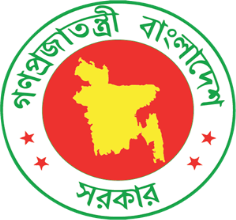 ক্রমিক নংঅফিসারগণের নামের তালিকাকার্যকালকার্যকালমন্তব্যক্রমিক নংঅফিসারগণের নামের তালিকাহইতেপর্যন্তমন্তব্য০১জনাব মোঃ মনিরল ইসলাম২৩-০৮-১৯৮৬২৪-০১-১৯৯০০২মোঃ মহি উদ্দিন চৌধুরী২৪-০১-১৯৯০২৯-১০-১৯৯১০৩মোঃ আলমগীর (ভারপ্রাপ্ত) ৩০-১০-১৯৯১২৬-১১-১৯৯১০৪মোঃ ওসমান গণি২৭-১১-১৯৯১১৮-০৯-১৯৯৬০৫নির্মল চন্দ্র সরকার০৭-১০-১৯৯৬১৫-০১-২০০১০৬মোঃ ইউসুপ আলী (ভারপ্রাপ্ত)১৫-০১-২০০১২৫-০৩-২০০১০৭মোঃ মতিয়ার রহমান২৫-০৩-২০০১২৮-০৯-২০০৩০৮মোহাম্মদ আব্দুল ওয়াজেদ (অতিঃদায়িত্ব)২৮-০৯-২০০৩১৬-১০-২০০৩০৯মোঃ জাহিদ হোসেন১৬-১০-২০০৩২৯-১১-২০০৬১০অমিয় কুমার ঘোষ (অতিঃদায়িত্ব)২৯-১১-২০০৬১২-১২-২০০৬১১মোঃ আব্দুর রব১২-১২-২০০৬১৯-১০-২০০৮১২মোঃ আব্দুল হান্নান বিশ্বাস১৯-১০-২০০৮২৭-০৭-২০০৯১৩ভবেশ চন্দ্র পোদ্দার২৭-০৭-২০০৯১১-০২-২০১০১৪তাহাসিনুর রহমান (অতিঃদায়িত্ব)১১-০২-২০১০৩১-০৩-২০১০১৫ভবেশ চন্দ্র পোদ্দার৩১-০৩-২০১০৩১-০৫-২০১২১৬মোঃ মনিরুজ্জামান (যোগদান-০২-০৫-২০১২)৩১-০৫-২০১২২১-০৫-২০১৫১৭মোঃ শাহ আলম সরদার২১-০৫-২০১৫২৯-০৩-২০১৮১৮এ.এন.এম. মঈনুল ইসলাম (অতিঃদায়িত্ব)২৯-০৩-২০১৮১৮-০৯-২০১৮১৯খোন্দকার আজিম আহমেদ১৬-০৯-২০১৮২১-১১-২০১৯২০কালাচাঁদ সিংহ২১-১১-২০১৯